2019重庆中考语文模拟试题【word版】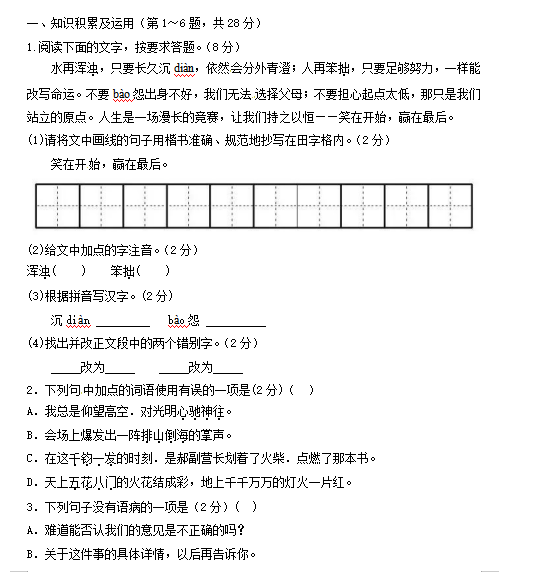 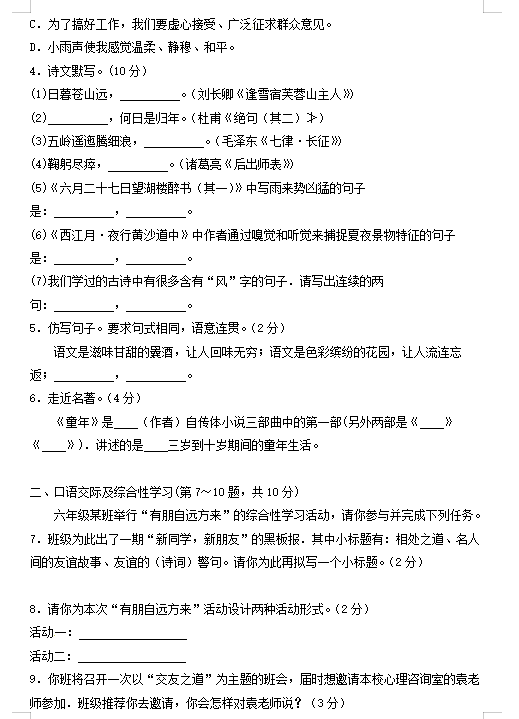 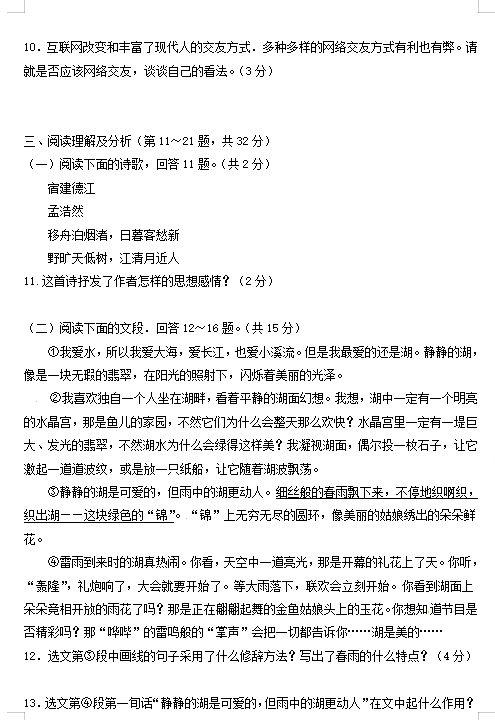 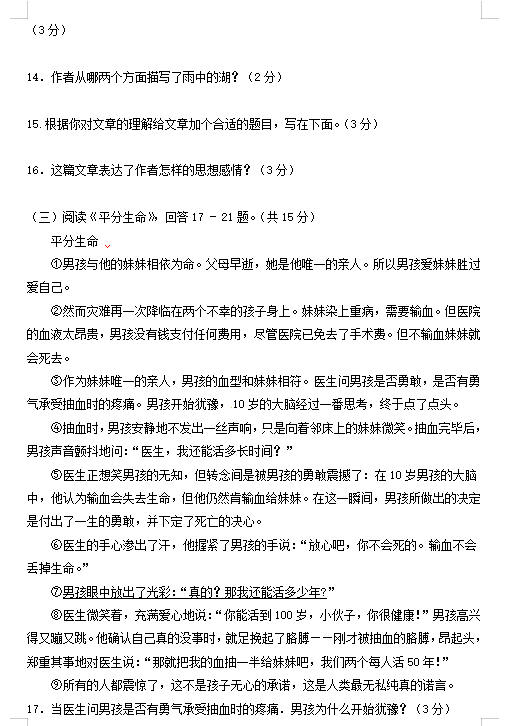 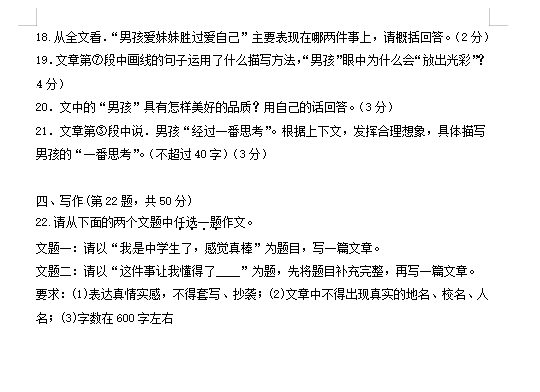 